Фомин И.А.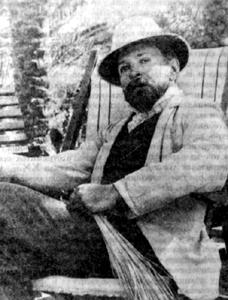 Фомин Иван Александрович Годы жизни: 22.01.1872 - 12.06.1936Архитектор. Окончил классическую гимназию в Риге, затем три курса математического факультета Московского Университета. С 1894 по 1897 гг. учился в ПАХ (СПб), откуда был отчислен в связи со студенческими волнениями. Год изучал архитектуру во Франции. По возвращении в Москву сдал экзамен на право производства строительных работ, работал помощником в мастерских Л. Н. Кекушева (1899), Ф.О. Шехтеля (1900-1902).Работа с Шехтелем оказалась для Фомина плодотворной - помимо того, что он стал свидетелем подлинного творческого подъема мастера, создавшего в тот период свои лучшие произведения в стиле модерн, ему посчастливилось принять деятельное участие в создании интерьеров Художественного театра в 1902 г., отразивших своеобразную эстетику эпохи символизма. Тогда же Фомин получил первые самостоятельные заказы. В них он выразил свое понимание стиля модерн, который воспринял в австро-германской трактовке (возможно, не без влияния Шехтеля).В 1900 году он построил богато декорированный особняк для В. И. Рекк (Я. А. Рекка) в Скатертном переулке (перестроен), сразу ставший московской достопримечательностью. Лапидарность общей композиции, составленной из неповторяющихся элементов, чем-то напоминала знаменитый фасад фотоателье "Эльвира" в Мюнхене, созданный в 1896 г. А. Энделем. Как и в нем, в особняке Рекка важную роль играл намеренно гипертрофированный лепной декор, воспроизводивший формы органической жизни - в "Эльвире" морскую волну и водоросли, в постройке Фомина - цветы. Эта постройка сразу поставила Фомина в ряд наиболее известных московских мастеров нового стиля. В 1901 г. Я. А. Рекк привлек его к работе Торгово-Строительного акционерного общества, заказав пристройки к принадлежавшему ему ампирному особняку в Мертвом переулке. Сама поставленная задача наглядно обнажала художественный "конфликт" классицизма и раннего модерна - архитектор спроектировал дворовые службы в стиле модерн с таким варварски сочным, крупным декором, который намеренно усиливал их контрастность по отношению к правильной ордерности самого послепожарного особняка.Эта работа не была осуществлена, но, по-видимому, прочно ввела Фомина в круг крупной промышленной буржуазии и владельцев строительных фирм, покровительствовавших распространению стиля модерн. Без их поддержки ему вряд ли удалось организационно осуществить такое дорогостоящее предприятие, как выставка "Архитектуры и художественной промышленности Нового стиля", прошедшая в Москве в конце 1902 - начале 1903 года и положившая начало широкому распространению стиля в архитектуре города.Фомин, главный экспонент выставки, создал для нее мебель, отделку нескольких интерьеров и множество разнообразных предметов быта. Молодой архитектор сумел продемонстрировать в выставочных экспонатах подлинный синтетизм своего дарования. Мебель по его рисункам выполнили такие солидные фирмы как Мюр и Мерилиз (Москва), Шпини и Менке (Берлин), Э. Бардорф (Москва), наконец, Абрамцевская мастерская Е.Г. Мамонтовой, осветительные приборы изготовили фирмы Кузьмичева, Кирова и мастерская Э. Бардорф (Москва), камины фирма братьев Вишневских (Москва), П.С. Сысоев и мастерская Н. Крушельницкого (Москва), цветные стекла - венская фирма "Гейлинг" и московские мастера Ф. Подпалый и Р.Домбровский, бронзовые изделия - фирма братьев Вишневских и заведение братьев Носенковых, ковры - фирма братьев Сапожниковых, мастерская Е. Чоколовой и Орликовская Учебная мастерская (Курская губ.), кованые медные изделия сделала фирма Кузьмичева, деревянные резные изделия - Учебная мастерская Московского Губернского Земства (Троице-Сергиев Посад), а инкрустации по дереву создала художница Ф. Нейман (Курляндия).Само перечисление этих московских и европейских художественных заведений не только довольно полно характеризует круг производителей предметной среды модерна в Москве, но и отражает многогранность художественных устремлений самого зодчего, много и успешно работавшего в начале 1900-х годов в сфере дизайна.Кроме широкого личного участия в экспозиции, Фомин, несомненно, был главным организатором выставки. Именно он сумел привлечь к участию в ней таких европейских знаменитостей, как М. и Ч. Макинтош, X. Кристиансен, П. Беренс, Я. Котера, К. Мозер и И. Ольбрих, а также наиболее интересных художников и зодчих Москвы и Петербурга. Устроенная Фоминым международная выставка не только позволила увидеть отечественные произведения в контексте работ признанных за рубежом мастеров, но и позволила определить основные тенденции в развитии стиля. С этим периодом связана и еще одна уникальная инициатива архитектора - именно он пытался организовать в Москве новое Архитектурное общество, противопоставленное по творческим установкам существовавшему. Этого сделать не удалось, но сама идея показывает, как близки были фоминские устремления к общеевропейским. Неудача не укротила организаторские попытки Фомина. В том же 1902 г. им были основаны в Москве Строительные курсы, на которых он стал основным педагогом. При них были созданы и специальные женские курсы, которыми первоначально также заведовал Фомин. Возможно не без его участия в 1905 г. в Москве возник новый художественный журнал "Искусство", публиковавший интересные материалы о современном изобразительном искусстве и архитектуре, острую профессиональную критику.Таким образом, этот первый "московский" период творческой жизни зодчего напрямую связан с зарождением стиля модерн в Москве, активным пропагандистом и апологетом которого Фомин выступал в начале 1900-х годов. Однако, вскоре его внимание переключилось на национальный стиль: "поклонник Вены и Вагнера", он сделал "поворот к русским теремам, лампадкам и птицам Сиринам". Но и это увлечение с переездом в Санкт-Петербург в 1905 г. вскоре сменилось работами в неоклассическом стиле, одним из создателей которого в архитектуре ему суждено было стать.В 1905-1909 гг. Фомин продолжил обучение в ИАХ, после окончания которой со званием художника-архитектора был направлен пенсионером за границу (в 1912 г.). Учеба в Академии существенно повлияла на профессиональные приоритеты зодчего, ориентировав его на освоение архитектурного наследия эпохи Возрождения и русского классицизма. К стилю модерн зодчий после 1905 г. уже не возвращался, однако опыт работы в этой стилистике иногда просматривается в его произведениях 1920-х гг.Блестящий рисовальщик, график, офортист. После 1917 г. ф. вошел в когорту самых известных советских зодчих. Выдающийся мастер, существенно повлиявший на развитие советской архитектуры в 1920 - 1930х гг., создатель "пролетарской классики". 